sugerida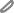 Los proyectos y las secuencias pueden desarrollarse en simultaneidad. Esto implica que durante un período (3 a 4 semanas) puede destinarse una parte de la carga horaria de la asignatura a cada uno de ellos.Primer trimestrePrimer trimestrePrimer trimestrePrimer trimestreProyecto/ SecuenciaProyecto/ Secuencia1. Producir una antología de historias con humor (Proyecto)2. Leer y escribir curiosidades científicas (Secuencia)Duración estimadaDuración estimada10 semanas3-4 semanasObjetivosObjetivosComprender las funciones de la lectura y de la escritura a través de ricas, variadas y frecuentes situaciones.Explorar y disfrutar del género de los cuentos con humor.Producir textos creativos, incorporando recursos propios del discurso literario y características del género y atendiendo al proceso de producción: aspectos de la normativa ortográfica, comunicabilidad y legibilidad.Identificar el diálogo en la narración.Reconocer y diferenciar el humor absurdo y el humor negro. Producir tantanes.Explorar las características de la biografía y la autobiografía. Identificar el concepto de paratexto.Reconocer oraciones y párrafos como estructuras del texto.Identificar los elementos y las características del cuento: estructura, tipos de narrador. Escribir un prólogo.Elaborar afiches de publicidad.Autoevaluar los propios procesos de trabajo y aprendizaje.Comprender las funciones de la lectura y la escritura a través de ricas, variadas y frecuentes situaciones.Producir textos escritos con creatividad, incorporando recursos propios de los textos de estudio y atendiendo al proceso de producción: normativa ortográfica, comunicabilidad y legibilidad.Identificar los paratextos.Buscar y seleccionar información en diversas fuentes.Autoevaluar los propios procesos de trabajo y aprendizaje.Contenidos y modos de conocerPrácticas de lectura, escritura y oralidadÁmbitos: literario, de estudio y de formación ciudadana.Leer, reflexionar y producir textos escritos sobre los derechos del lector y del escritor. Escuchar y leer cuentos humorísticos. Reconocer sus recursos.Leer, analizar y producir biografías y autobiografías.Escribir textos literarios (cuentos) y no literarios (prólogos, afiches), en función de los parámetros de la situación comunicativa y del tipo de texto elegido.Apropiarse progresivamente de los recursos de la ficción en las producciones propias. Sistematizar los aspectos lingüísticos, gramaticales y textuales de los géneros discursivos trabajados.Reflexionar sobre el sentido de la ortografía y la puntuación de los textos que se leen y escriben.Ámbitos: de estudio, de formación ciudadana y literario.Leer textos literarios y explicativos. Reconocer sus características y las diferencias entre ambos.Leer descripciones.Leer noticias e identificar sus paratextos. Buscar información en manuales escolares y en Internet. Conocer criteriosde búsqueda.Leer textos de divulgación.Contenidos y modos de conocerTemas teóricos y de reflexión sobre el lenguajeLos derechos del lector y del escritor. Cuentos de humor y cuentos maravillosos.El diálogo en la narración. La raya de diálogo. Verbos “de decir”. Clases de humor: el humor absurdo; el humor negro.Organización de un texto en párrafos. Uso de mayúsculas.El texto humorístico y sus recursos: juegos de palabras, exageraciones y tantanes. Biografías y autobiografías.Sustantivos propios y comunes. Clases de adjetivos.Las antologías. Su organización. Los paratextos de un libro. Estructura del cuento.Recursos de la descripción: adjetivos calificativos, comparaciones e imágenes sensoriales. Los tipos de narrador.El prólogo.Rastreo de fuentes.Diferencias entre texto literario y texto expositivo.La noticia y sus paratextos: título, subtítulos, fotografías, gráficos y epígrafes.Uso de mayúscula al comienzo de la oración y en nombres propios.Criterios de búsqueda y selección de fuentes en Internet. Selección de información.Descripciones: uso de adjetivos calificativos y de verbos en presente del modo indicativo.Organización en párrafos en textos de divulgación científica.Temas de reflexión ortográfica (Carpeta de ortografíay puntuación)Reconocimiento y uso de la mayúscula (págs. 5, 8 y 9).Reconocimiento y uso de signos de puntuación: el punto y la coma (págs. 8, 9 y 11). Uso del diccionario (pág. 6).Usos de la b: verbos terminados en -aba del pretérito imperfecto del indicativo (págs. 6, 7 y 12). Usos de la r y la rr (págs. 7, 11 y 12).Sílaba tónica. Acentuación de las palabras (pág. 10).Diptongo y hiato (pág. 10).Situaciones de enseñanzaElaboración de la agenda de trabajo del proyecto (pág. 10).Participación en diversas situaciones de escucha, lectura e intercambio oral sobre textos de ficción para descubrir y explorar antologías (pág. 11).Reflexión en torno a los derechos del lector y del escritor (págs. 12 y 13).Escucha comprensiva de un cuento: “Cuento con ogro y princesa”, de Ricardo Mariño. Reconocimiento de las características del cuento maravilloso (págs. 14 a 17).Identificación de personajes, diálogos y recursos humorísticos en la narración. Elaboración de diálogos en grupos (pág. 18).Lectura de un cuento humorístico. Identificación de las características del absurdo: “Pelos”, de Ema Wolf (págs. 19 a 21).Escritura y revisión de cuentos de humor. Identificación de los párrafos (pág. 21).Lectura de un cuento de humor negro: “Escándalo en Tailandia”, de Silvia Schujer. Identificación de sus características (págs. 22 a 27).Revisión de los recursos aprendidos (refranes, juegos de palabras, tantanes) a partir de la lectura de nuevos cuentos de humor: “El colectivo fantasma”, de Ricardo Mariño, y “El señor Sinmarote canta esta noche”, de Fabián Sevilla (págs. 28 a 34).Lectura y escritura de biografías (págs. 35 a 37).Exploración de antologías y reconocimiento de los paratextos (pág. 38).Producción de cuentos aplicando los recursos de la ficción en las producciones propias, a partir de estos pasos:la selección de un binomio fantástico (pág. 39);la elaboración de una lista de personajes (págs. 40 y 41);imágenes disparadoras (pág. 42).Elaboración de una antología: escritura de los cuentos, la biografía/ autobiografía de los autores, el prólogo. Producción de la tapa, la contratapa, el índice y las ilustraciones (pág. 43).Armado de afiches de difusión de la antología para presentar en la escuela (pág. 44). Realización de actividades de autoevaluación (págs. 34 y 44).Lectura de un texto literario (“Una novia para el vampiro”, de Fernanda Valienti) y un texto científico. Identificación de las características de cada género y sus diferencias (págs. 46 a 48).Reconocimiento de las características del texto explicativo. Exploración de canales de difusión de curiosidades científicas (págs. 49 a 51).Reconocimiento de paratextos (pág. 52). Búsqueda de información en Internet. Conocimiento de criterios deconfiabilidad para realizar las búsquedas (pág. 53).Lectura comprensiva y producción de textos expositivos atendiendo a sus recursos. Selección de imágenes y redacción de epígrafes (págs. 54 a 58).Elaboración de una cartelera para la escuela (pág. 58).Realización de actividades de autoevaluación (pág. 58).Indicadores de avanceSe considera un indicio del progreso del alumno cuando:Participa en el proceso de preparación del proyecto: acuerdo y seguimiento de criterios para llevar a cabo las diversas actividades. Valora su propio trabajo en función de esos criterios.Revisa su participación a partir de la devolución del docente y los compañeros.Participa activamente en la lectura socializada y comentada de textos literarios.Reconoce los propios aprendizajes a partir de las reflexiones específicamente propuestas para la autoevaluación: actividades que más interesaron, las que más aportaron al proceso de aprendizaje, si fueron resueltas favorablemente o no.Puede realizar producciones escritas y orales, en diversas formas de agrupamiento.Considera otras actividades posibles para el proyecto en cuestión.Se considera un indicio del progreso del alumno cuando:Expresa las propias opiniones de modo cada vez más fundamentado.Selecciona, de manera cada vez más autónoma, las situaciones sociales de interés para discutir y las fuentesde información pertinentes para los propósitos del comentario.Revisa las actividades realizadas y selecciona las más atractivas, con su justificación.Reconoce los contenidos y modos aprendidos con cada actividad.Realiza producciones escritas y orales, en diversas formas de agrupamiento.Segundo trimestreSegundo trimestreSegundo trimestreSegundo trimestreProyecto/ SecuenciaProyecto/ Secuencia3. Leer obras teatrales y producir un radioteatro (Proyecto)4. Leer, escribir y jugar con poesías (Secuencia)Duración estimadaDuración estimada8-10 semanas3-4 semanasObjetivosObjetivosExplorar y disfrutar el género teatral.Identificar los personajes, la estructura, los diálogos, las acotaciones y la noción de conflicto. Escribir y representar un guion teatral.Preparar una emisión de radioteatro.Reflexionar sobre el uso de las clases de palabras.Producir textos escritos atendiendo al proceso de producción: aspectos de la normativa ortográfica, comunicabilidad y legibilidad.Ampliar y estructurar el vocabulario.Leer y reconocer el género epistolar como herramienta de comunicación. Producir cartas de invitación formales e informales.Elaborar un afiche sobre la emisión de radioteatro. Autoevaluar los propios procesos de trabajo y aprendizaje.Incursionar en la lectura de poesías. Explorar las características del género lírico.Identificar las nociones de rima, verso y estrofa.Reconocer los recursos rítmicos y poéticos para el análisis de los textos y la propia producción.Escribir textos poéticos.Autoevaluar los propios procesos de trabajo y aprendizaje.Contenidos y modos de conocerPrácticas de lectura, escritura y oralidadÁmbitos: literario, de estudio y de formación ciudadana.Leer textos teatrales. Intercambiar opiniones sobre lo leído. Reconocer la estructura y las características de un texto teatral.Sistematizar los aspectos lingüísticos, gramaticales y textuales distintivos del texto teatral. Describir los personajes, el ambiente escénico y el vestuario.Escribir y revisar textos teatrales breves.Leer en voz alta y de manera expresiva textos teatrales, respetando la puntuación. Producir y revisar un guion para el radioteatro.Redactar cartas de invitación a padres y compañeros de otros años para la presentación del radioteatro.Producir un afiche para publicitar el evento. Ensayar y transmitir el radioteatro.Elaborar una reseña del evento para la revista, la página web o el blog de la escuela.Ámbito: literario.Leer distintas formas poéticas. Identificar los recursos expresivos de la poesía.Escribir poemas, aplicando las características del género estudiadas en textos modelo.Aplicar conceptos de sintaxis para la comprensión del sentido de los poemas.Contenidos y modos de conocerTemas teóricos y de reflexión sobre el lenguajeFórmulas de cierre en cuentos tradicionales.Estructura del texto teatral: parlamentos y acotaciones, actos y escenas. La raya de diálogo.El conflicto en las obras teatrales. Paréntesis y signos de entonación.Sustantivos comunes y propios, y adjetivos calificativos en la descripción.Construcciones sustantivas (núcleo, modificador directo, modificador indirecto, aposición) en función de la descripción de objetos.Las preposiciones.El guion radial.Los verbos en las acotaciones: presente del modo indicativo. La ambientación y los sonidos.Publicidad y propaganda. Cartas formales e informales. La reseña.Textos poéticos. Verso, ritmo y rima. Recursos poéticos: imágenes sensoriales, comparaciones y metáforas.La coma en enumeraciones. Los caligramas.Temas de reflexión ortográfica (Carpeta de ortografíay puntuación)Reconocimiento y uso de los signos de entonación y de puntuación (págs. 13 y 14). Las acotaciones. Usos de los paréntesis (págs. 15 y 20).Usos de la q: grupos que/qui (pág. 16).Grupos consonánticos: nv, mb, mp (págs. 16, 17 y 19). Los diminutivos (págs. 16, 17 y 19).Usos de la c: terminaciones -cito/-a del diminutivo (pág. 17). Familia de palabras (pág. 17).Uso del diccionario (págs. 22 y 24). Usos de la coma (pág. 22).Usos de los dos puntos (págs. 23 y 28). Usos de la v: adjetivos terminados en-ave, -eve, -avo/-a, -ivo/-a (pág. 25).Separación en sílabas. Acentuación de palabras agudas, graves y esdrújulas (págs. 18, 20, 26 y 27).Situaciones de enseñanzaElaboración de la agenda de trabajo del proyecto (pág. 60).Lectura comprensiva de obras de teatro: “Seremos felices sin comer perdices...”, de Pamela Archanco. Análisis de las fórmulas de cierre en los cuentos tradicionales (págs. 61 a 66).Reconocimiento de las características y la estructura del texto teatral: parlamentos y acotaciones escénicas, actos y escenas (pág. 67).Identificación del conflicto de la obra (pág. 68).Lectura comprensiva de un fragmento del texto teatral El niño de papel, de Ana Alvarado. Reconocimiento de los signos de exclamación e interrogación (pág. 69).Reconocimiento y uso de sustantivos y adjetivos para describir personajes y objetos (págs. 70 y 71).Lectura comprensiva de un fragmento del texto teatral Mi bello dragón, de Enrique Pinti (págs. 72 y 73).Reconocimiento y uso de construcciones sustantivas (núcleo, modificador directo, modificador indirecto y aposición) en función de la descripción de personajes (págs. 74 y 75).Producción de diálogos teatrales aplicando los recursos estudiados (págs. 76 y 77).Lectura comprensiva de un texto teatral: “Filipo, el extraviado”, de Ema Wolf (págs. 78 a 80). Diferenciación entre el texto teatral y el guion radial (págs. 81 y 82).Elaboración de un guion radial. Ambientación del programa de radio (págs. 83 a 85). Ejercitación en la lectura expresiva de diálogos teatrales (pág. 86).Elaboración de afiches publicitarios para la difusión del evento (págs. 87 y 88). Escritura de cartas de solicitud (págs. 89 y 90).Producción de una reseña del evento para la página, la revista o el blog de la escuela (págs. 91 y 92).Realización de actividades de autoevaluación (págs. 77 y 92).Lectura comprensiva de textos poéticos (págs. 94 a 96):“Los zorros que sueñan”, de Juan Lima;“La arena”, de Cecilia Pisos;“Casa grillo”, de María Cristina Ramos. Identificación de los versos, el ritmo y la rima en los poemas leídos (pág. 97).Leer poemas (págs. 98 y 99):“La princesa exagerada”, de Liliana Cinetto;“La palabra blanco”, de Juan Lima;“Tus ojos”, de Eduardo Abel Gimenez. Identificación y producción de recursos poéticos: imágenes sensoriales,exageraciones, comparaciones y metáforas (págs. 100 y 101).Lectura comprensiva de un caligrama (pág. 102).Escritura de textos poéticos (pág. 104). Realización de actividades de autoevaluación (pág. 104).Indicadores de avanceSe considera un indicio del progreso del alumno cuando:Desarrolla la capacidad de evaluar las estrategias discursivas y los recursos lingüísticos más adecuados en función del propósito y la situación comunicativa.Puede realizar producciones escritas y orales, en diversas formas de agrupamiento.Elabora conclusiones en el proceso de revisión.Reconoce regularidades que rigen el uso de la lengua.Reconoce los propios aprendizajes a partir de las reflexiones específicamente propuestas para la autoevaluación: actividades que más interesaron, las que resultaron más complejas, temas sobre los cuales se desea conocer más.Se considera un indicio del progreso del alumno cuando:Analiza en forma grupal o individual los aprendizajes alcanzados a lo largo de las situaciones, los inconvenientes planteados y los logros alcanzados, a fin de apreciar los propios progresos.Reconoce los contenidos que más interesaron.Define el concepto de poesía y reco- mienda poemas.Tercer trimestreTercer trimestreTercer trimestreTercer trimestreProyecto/ SecuenciaProyecto/ Secuencia5. Leer La leyenda de Robin Hood y promocionar la novela (Proyecto)6. Conocer a Belgrano y presentarlo en la cartelera de la escuela (Secuencia)Duración estimadaDuración estimada10-12 semanas3-4 semanasObjetivosObjetivosComprender las funciones de la lectura y la escritura a través de ricas, variadas y frecuentes situaciones.Reconocer la estructura de la novela La leyenda de Robin Hood y comprender la finalidad de las adaptaciones.Identificar los paratextos de la novela. Elaborar descripciones de personajes. Elaborar fichas bibliográficas.Identificar los elementos de la narración: autor, narrador, conflicto, marco, secuencia. Conocer el contexto histórico y social de la novela a partir de la lectura de textos informativos y de estudio.Producir textos escritos atendiendo al proceso de producción: aspectos de la normativa ortográfica, comunicabilidad y legibilidad.Reconocer y usar correctamente los tiempos verbales en la descripción y la narración. Analizar y elaborar folletos.Autoevaluar los propios procesos de trabajo y aprendizaje.Valorar y reconocer la importancia en su vida como ciudadano de la Promesa de lealtad a la Bandera.Leer y escribir textos: definiciones, promesas de lealtad a la bandera, biografías.Elaborar una cronología.Analizar testimonios y fuentes históricas: imágenes, cartas, autobiografías, textos periodísticos.Leer comprensivamente textos expositivos y literarios (texto teatral).Elaborar una cartelera.Autoevaluar los propios procesos de trabajo y aprendizaje.Contenidos y modos de conocerPrácticas de lectura, escritura y oralidadÁmbitos: literario y de estudio.Reconocer los paratextos de la novela y las características del género.Escribir textos expositivos aplicando comparaciones, definiciones y ejemplos. Reflexionar sobre las leyendas.Analizar gráficos.Producir una historia de aventuras a partir de imágenes disparadoras.Analizar la construcción de folletos y elaborar uno para promocionar la novela, incorporando: síntesis, recomendación, retrato, descripción, imágenes con sus epígrafes.Ámbitos: de estudio, de formación ciudadana y literario.Participar en diversas situaciones de lectura, escritura e intercambio oral sobre la Promesa a la Bandera.Leer biografías. Reconocer y usar conectores temporales.Analizar imágenes (con sus epígrafes) y cartas en relación con la época y el momento histórico.Leer un texto teatral sobre Manuel Belgrano. Escribir una biografía de Manuel Belgrano. Elaborar una cartelera escolar.Contenidos y modos de conocerTemas teóricos y de reflexión sobre el lenguajeLa novela y sus adaptaciones. Los paratextos. Clases de adjetivos.Imágenes sensoriales y comparaciones. Sustantivos propios y comunes.El marco narrativo.Autor y narrador. Distintos tipos de narradores. Modificadores del sustantivo (directo, indirecto, aposición). La leyenda.Lugares donde se desarrolla la novela.Los textos de estudio: recursos; organización en párrafos. Las ideas principales. Los tiempos verbales en la narración y en la descripción.Los relatos de aventuras. Construcciones sustantivas.El folleto: sus características. El eslogan. El lenguaje visual.Textos de promesa de lealtad a la Bandera. La biografía: características discursivas. La cronología.Los conectores temporales.Los testimonios y las fuentes históricas: imágenes, cartas, videos.Repaso del uso de mayúsculas en nombres propios.Temas de reflexión ortográfica (Carpeta de ortografíay puntuación)El párrafo (págs. 30 y 31). Usos de la coma (pág. 31). Usos de la b (pág. 32).Usos de la g (págs. 32 y 33). Usos de la c (pág. 33).Palabras esdrújulas (pág. 34).Adjetivos terminados en -oso/-a (pág. 35).Usos de los signos de puntuación y párrafo. Revisión ortográfica (pág. 36).Reconocimiento y uso de conectores para relacionar las ideas (pág. 40).Usos de la h (págs. 40 y 43). Usos de la z (págs. 41 y 43). Tildación (pág. 42).Usos de los paréntesis (págs. 38 y 44). El párrafo (pág. 44).Usos de la coma (pág. 44).Situaciones de enseñanzaElaboración de la agenda de trabajo del proyecto (pág. 106).Lectura y comentario de las situaciones más relevantes de una novela y sus adaptaciones. Toma de notas (págs. 107 y 108).Elaboración de un banco de datos de los personajes (pág. 109).Identificación del marco narrativo de la novela. Diferenciaciónentre autor y narrador (págs. 110 a 112).Reconocimiento de los espacios donde transcurre la novela. Lectura de textos periodísticos y expositivos. Descripción de los lugares. Relación entre la novela y la leyenda (págs. 113 a 116).Lectura de un texto explicativo para analizar el conflicto de la novela. Lectura comprensiva de un capítulo. Uso del diccionario (págs. 117 y 118).Análisis de la época en que transcurre la novela a partir de la lectura de un prólogo, de un texto informativo y de imágenes. Completamiento de gráficos (págs. 119 a 121).Lectura comprensiva de un texto de estudio: “Los torneos” (págs. 122 y 123). Escritura de un texto de estudio breve (pág. 124).Identificación de la secuencia narrativa de un capítulo de la novela (pág.125). Producción de un diario íntimo (pág.125).Reconocimiento de los tiempos verbales en la narración y en la descripción (págs. 126 y 127).Lectura comprensiva de un capítulo de la novela para identificar los elementos propios de los relatos de aventuras (pág. 128).Escritura de un cuento de aventuras a partir de imágenes (pág. 129). Lectura del capítulo final de la novela. Análisis del desenlace (pág. 130).Exploración y análisis de folletos de distintas editoriales en los que se promocionen libros. Elaboración de un folleto para promocionar la novela en la comunidad educativa (págs. 131 y 132).Edición del folleto: producción de eslóganes y elementos gráficos (ilustraciones, fotografías). Búsqueda de imágenes en Internet. Distribución del folleto en la escuela (págs. 133 y 134).Realización de actividades de autoevaluación (págs. 124 y 134).Comprensión y valoración de palabras como democracia, participación, convivencia, libertad, solidaridad e igualdad en la lectura de textos (págs. 135 y 136).Lectura de biografías sobre Manuel Belgrano (págs. 137 y 138).Toma de notas y organización de la información en una cronología (págs. 139 y 140).Análisis de imágenes (pág. 141).Rastreo de datos en diversas fuentes sobre la vida  y obra de Manuel Belgrano: libros de historia, programas, páginas web, revistas, blogs (págs. 142 y 143).Lectura y análisis de un texto argumentativo (págs. 144 y 145).Lectura comprensiva de una obra de teatro sobre la figura de Manuel Belgrano (págs. 146 y 147).Escritura de la biografía de Manuel Belgrano para compartir en la cartelera de la escuela, revisando el diseño, las imágenes, a fin de que la comunicación sea persuasiva (pág. 148).Realización de actividades de autoevaluación (pág. 148).Indicadores de avanceSe considera un indicio del progreso del alumno cuando:Participa en el proceso de preparación del proyecto (acordar y seguir criterios para llevar a cabo las diversas actividades).Valora su trabajo en función de esos criterios; revisa su participación a partir de la devolución del docente y los compañeros.Puede realizar producciones escritas y orales, en diversas formas de agrupamiento.Construye progresivamente criterios para identificar los propios aprendizajes.Hipotetiza sobre los avances de la lectura y ratifica o rectifica las mismas.Autoevalúa la tarea realizada para reconocer los momentos más significativos e interesantes del proceso de aprendizaje.Reflexiona sobre otros temas de interés relacionados con el personaje, el lugar o el momento de la novela.Analiza la recepción del folleto por parte de alumnos, docentes y familiares.Se considera un indicio del progreso del alumno cuando:Participa en las actividades de lectura y análisis de textos biográficos.Asume un compromiso con la redacción y revisión de los escritos propios y ajenos.Aplica conceptos de sintaxis en la revisión de textos.Adquiere progresivamente terminología específica de Historia.Reflexiona sobre los propios procesos de aprendizaje vinculados con la comprensión y producción de textos orales y escritos.Revisa lo aprendido a lo largo de la secuencia.Reconoce el valor de difundir el conocimiento sobre la vida de Manuel Belgrano.